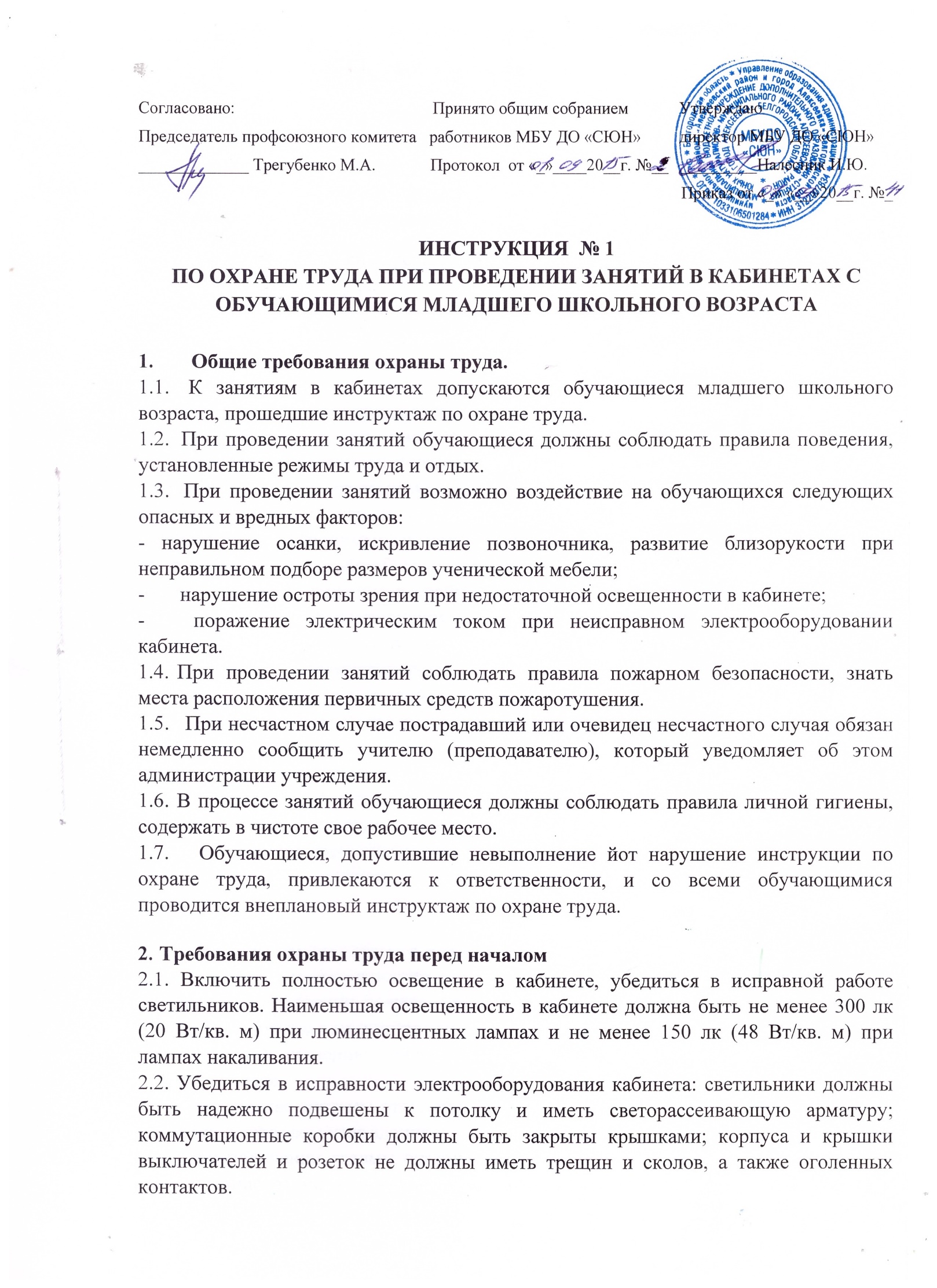 2.3.Убедиться в правильной расстановке мебели в кабинете: расстояние между наружной стеной кабинета и первым столом должно быть не менее 0.5 — 0-7м, расстояние между внутренней стеной кабинета и столами должно быть не менее 0.5 — 0.7м, расстояние между задней стеной кабинета и столами должно быть 0.7м, расстояние от классной доски до первых столов должно быть 2.4 - 2.7м, расстояние от классной доски до последних столов должно быть не более 8.6м, удаление мест занятий от окон не должно превышать 6.0м.Проверить санитарное состояние кабинета, убедиться в целостности стекол в окнах и провести сквозное проветривание кабинета.Убедиться в том, что температура воздуха в кабинете находится в пределах 18 - 20° С.Требования охраны труда во время занятийПосадку учащихся производить за рабочие столы, соответствующие их росту.Обучающимся со значительным снижением слуха рабочие места отводятся за первыми и вторыми столами .Обучающимся с пониженной остротой зрения места отводятся ближе к окну за первыми столами. Обучающимся с ревматическими заболеваниями, склонными к частым ангинам и острым воспалениям верхних дыхательных путей, рабочие места отводятся дальше от окон. Не менее двух раз в год обучающихся, сидящих в крайних первом и третьем рядах, меняют местами с целью предупреждения нарушения осанки и искривления позвоночника.С целью обеспечения надлежащей естественной освещенности в кабинете не расставлять на подоконниках цветы.Все используемые в кабинете демонстрационные электрические приборы должны быть исправны и иметь заземление или зануление.Стекла окон в кабинете должны очищаться от пыли и грязи, а также очистка светильников не реже двух раз в год. Привлекать обучающихся к этим работам, а также к оклейке окон запрещается.При открывании окон рамы фиксировать в открытом положении крючками. При открывании фрамуг обязательно должны быть ограничители.Во избежание падения из окна, а также ранения стеклом, не вставать на подоконник.Требования охраны труда в аварийных ситуацияхПри плохом самочувствии сообщить об этом учителю (преподавателю).При возникновении пожара немедленно эвакуировать обучающихся из здания, сообщить о пожаре администрации учреждения и в ближайшую пожарную часть и приступить к тушению очага возгорания с помощью первичных средств пожаротушения.При прорыве системы отопления удалить обучающихся из кабинета, перекрыть задвижки в тепловом узле здания и вызвать слесаря- сантехника.При получении травмы оказать первую помощь пострадавшему, сообщить об этом администрации учреждения, при необходимости отправить пострадавшего в ближайшее лечебное учреждение.Требования охраны труда по окончании занятийВыключить демонстрационные электрические приборы.Проветрить и провести влажную уборку кабинета.Закрыть окна, фрамуги и выключить свет.Разработчик инструкции - ответственный по охране труда – Налесник И.Ю.